Washington Technique Camp Northwest University
Kirkland, Washington
July 28 - August 1, 2018
$479 Dorm Resident | $349 CommuterCamp DetailsCamp Fee (including deposit): $479 Dorm Resident | $349 CommuterDeposit (due at registration): $150Room Key/Meal Card Deposit: $70Round-Trip Shuttle Fee: $40 ($80 if flight arrives after 1:30pm)Account Set-Up & Registration Fee: $7First Day to Register: December 6, 2017Last Day to Register: July 27, 2018Register Now: JROB WASHINGTON CAMP   Search Washington Technique Camp Directors
The JROB Technique Wrestling Camp in Washington will take place from July 30 - August 3, 2017, at Northwest University in Kirkland, Washington. Northwest University is approximately 10 miles to the east of Seattle, just off of highway 405 adjacent to Bridle Trails State Park. This year's camp directors will be two-time NCAA All-American and 2017 finalist Brett Pfarr, and three-time All-American Michael Kroells. 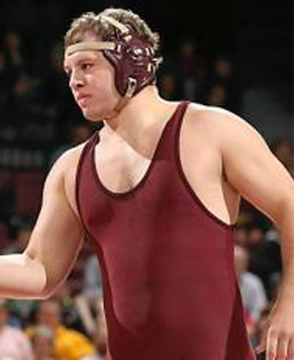 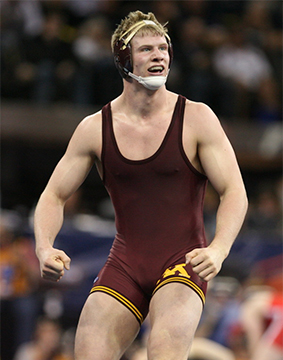  Michael Kroells
3X NCAA All-American
University of MinnesotaBrett Pfarr
NCAA Semifinalist
2X NCAA All-American
University of Minnesota 